W naszych podróżach szukamy miejsc nietypowych, nieturystycznych i takich, za którymi kryje się jakaś ciekawa historia. Miejsc, których nie znajdziecie w normalnych przewodnikach. Takich miejsc w Polsce jest bardzo dużo, a w tym filmie możecie zobaczyć 10, to  jedne z ciekawszych,
 które bardzo Wam polecam:https://l.facebook.com/l.php?u=https%3A%2F%2Fwww.youtube.com%2Fwatch%3Fv%3DXw1D9zkE3eg%26fbclid%3DIwAR1Xfd2A-9ClPwW4pTK6_DGsKT4kkV5-pqWpJKkSH17gp8aj5J_zr8w-q1Y&h=AT20wESu9nOodlL9X0h5y9Y6Hk0L1bjmCR6Q4-9eihMv0HdeakmUY493StEb49sFCPms9zX6mKsPTXqR6INAsbxc0ndJ5xW3l1H4jL4f7-BCR7eYso31WapryvR6f42ytvRqWQMoi drodzy jesteśmy już po bardzo ważnych Świętach, które są jednymi z najważniejszych w  tzw. ”kalendarzu patriotycznym”. 2-maja to Święto Flagi, a 3-go maja obchodziliśmy 229 rocznicę uchwalenia Konstytucji. Polecam zapoznanie się z zamieszczonym materiałem.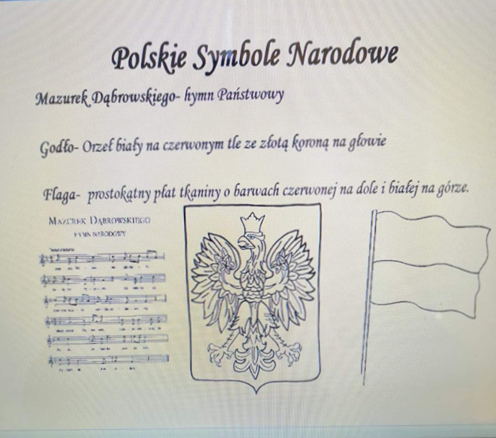 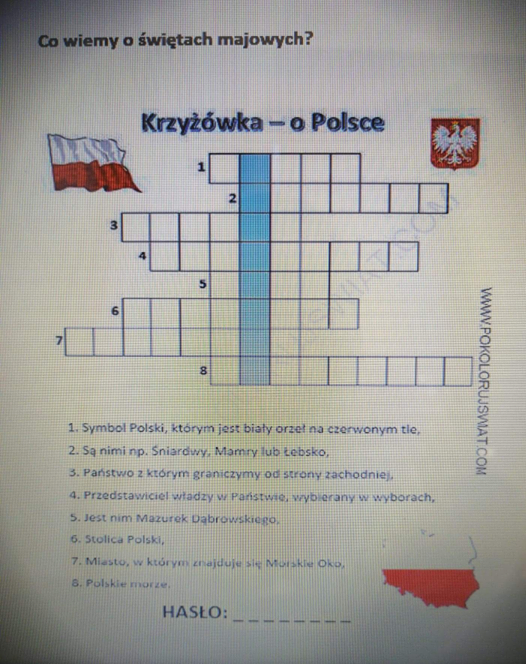 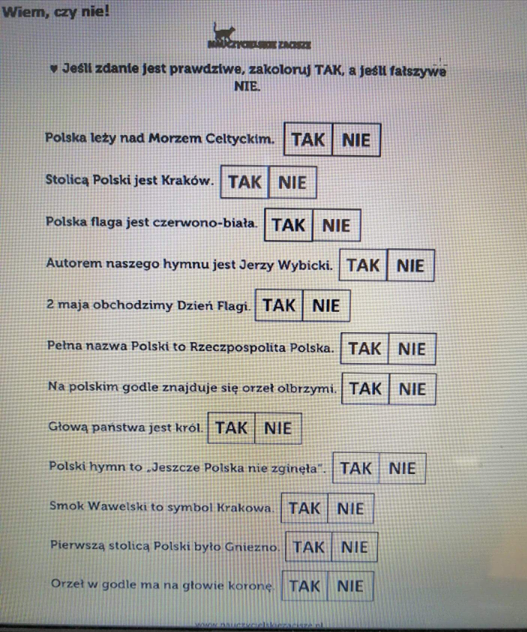 